IT Essentials 5.05.3.2.20 Laboratorio - Gestione dei Driver di Periferica con Gestione Dispositivi in Windows 7IntroduzioneStampare e completare questo laboratorio.In questo laboratorio, verrà utilizzato Gestione Dispositivi di Windows per raccogliere informazioni sui diversi driver e imparare come Gestione Dispositivi gestisce i driver. Apparecchiatura RaccomandataPer questo esercizio è richiesto il seguente materiale:• Un computer che esegue Windows 7. Passo 1Accedere al computer come Amministratore.Fare clic su Start > Pannello di Controllo > fare doppio clic sull'icona Sistema.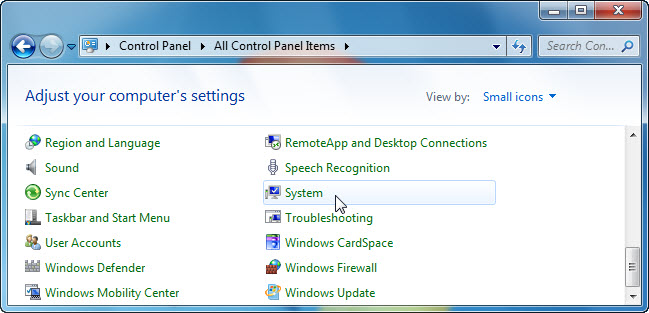 Passo 2Viene visualizzata la finestra "Sistema". 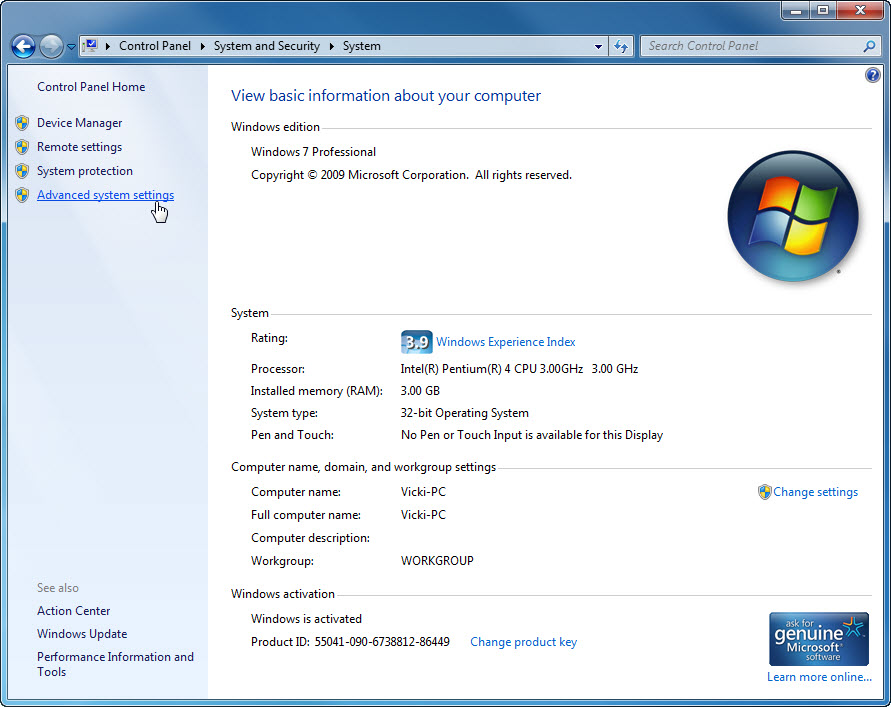 Nel riquadro sinistro, fare clic su Impostazioni di sistema avanzate.Viene visualizzata la finestra "Proprietà del Sistema". 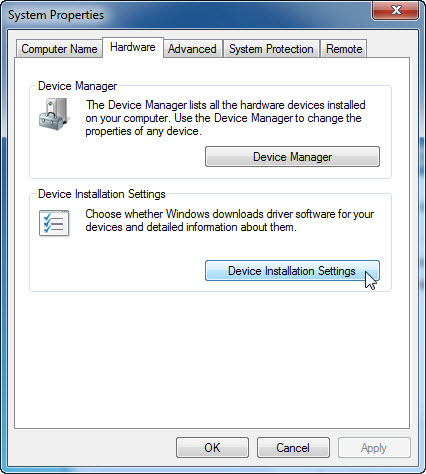 Fare clic sulla scheda Hardware > Impostazioni Installazione Dispositivo.Viene aperta la finestra "Impostazioni Installazione Dispositivo" ​.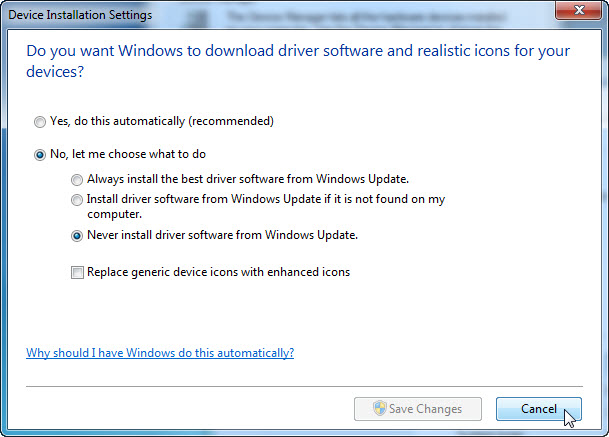 Accettare l'impostazione predefinita e fare clic su Annulla.Passo 3Fare clic sul pulsante Gestione Dispositivi.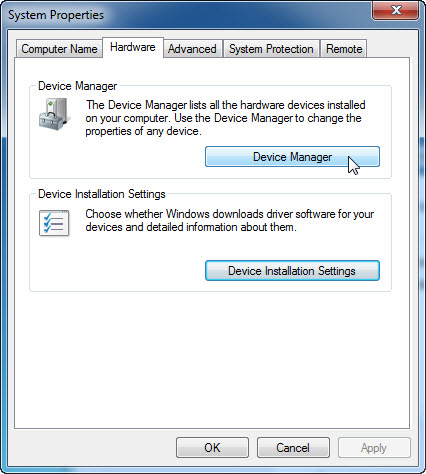 Viene aperta la finestra "Gestione Dispositivi".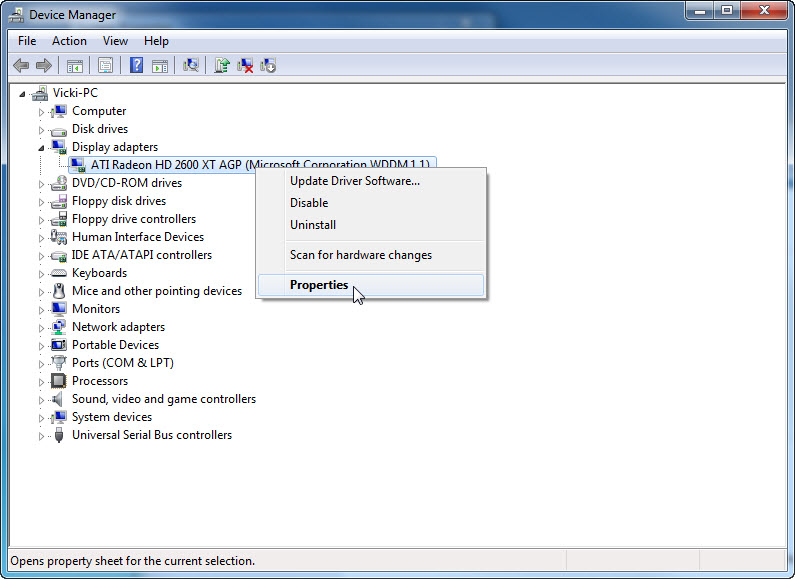 Selezionare la freccia accanto a Schede video. Fare clic col tasto destro del mouse sul nome della scheda e selezionare Proprietà.Passo 4Viene aperta la finestra "Proprietà - Scheda video". 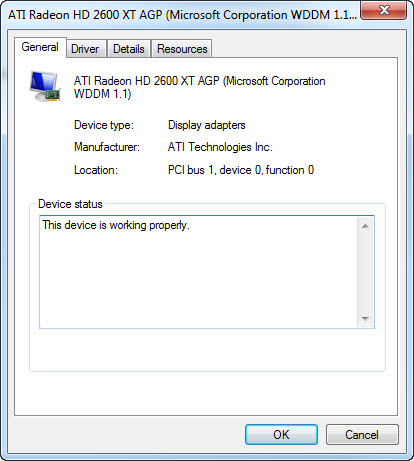 Quali informazioni vengono visualizzate sotto la scheda Generale?Passo 5Fare clic sulla scheda Driver.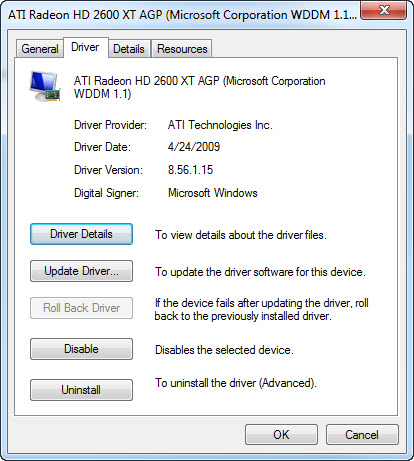 Quali funzioni si possono svolgere da questa pagina?Passo 6Fare clic sulla scheda Dettagli. Questa scheda fornisce maggiori dettagli circa l'hardware.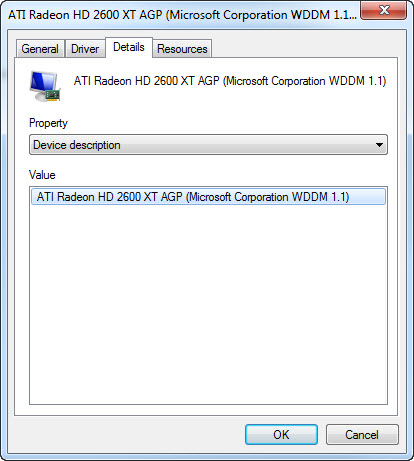 Passo 7Fare clic sulla scheda Risorse.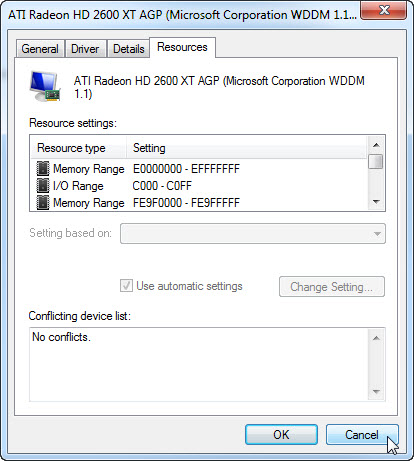 Quali informazioni vengono visualizzate sotto la scheda Risorse?Chiudere la finestra " Proprietà - Scheda video", fare clic su Annulla.Passo 8Passare alla finestra "Proprietà - Scheda di Rete", facendo clic sulla freccia accanto a Schede di rete > tasto destro del mouse sul nome della scheda > selezionare Proprietà.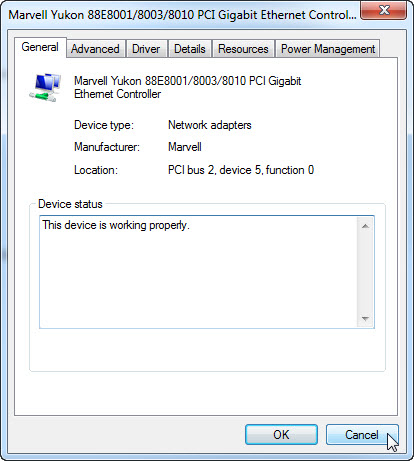 Quali schede sono disponibili?Ci sono schede aggiuntive?Qual è lo scopo delle schede aggiuntive?Chiudere la finestra "Proprietà - Scheda di Rete", fare clic su Annulla.Chiudere tutte le finestre e disconnettersi.